CALCIO A CINQUESOMMARIOSOMMARIO	1COMUNICAZIONI DELLA F.I.G.C.	1COMUNICAZIONI DELLA L.N.D.	1COMUNICAZIONI DELLA DIVISIONE CALCIO A CINQUE	2COMUNICAZIONI DEL COMITATO REGIONALE MARCHE	3COMUNICAZIONI DELLA F.I.G.C.MINUTO DI RACCOGLIMENTOSi comunica che il Presidente Federale ha disposto un minuto di raccoglimento prima dell’inizio di tutte le competizioni in programma dalla giornata odierna e per l’intero fine settimana, per commemorare la scomparsa del Cav. Silvio Berlusconi grane appassionato di calcio e già Presidente dell’A.C. Milan.COMUNICAZIONI DELLA L.N.D.C.U. n. 363 del 30.05.2023 L.N.D.Si pubblica in allegato il CU n. 179/A della FIGC inerente l’avvio del pèrocedimento preordinato all’eventuale adozione del provvedimento di decadenza dell’affiliazione per inattività a carico delle Società risultanti dagli elenchi allegati al suddetto CU n. 179/A.C.U. n. 369 del 05.06.2023 L.N.D.Si pubblica in allegato il CU n. 184/A della FIGC inerente i criteri di tesseramento dei calciatori extracomunitari stagione sportiva 2023/2024.C.U. n. 370 del 05.06.2023 L.N.D.Si pubblica in allegato il CU n. 185/A della FIGC inerente i criteri di tesseramento delle calciatrici extracomunitari stagione sportiva 2023/2024.C.U. n. 371 del 05.06.2023 L.N.D.Si pubblica in allegato il CU n. 186/A della FIGC inerente le norme relative ai termini e alle disposizioni regolamentari in materia di tesseramento per le Società professionistiche per la stagione sportiva 2023/2024.C.U. n. 400 del 07.06.2023 L.N.D.Si pubblica in allegato il CU n. 211/A della FIGC inerente la modifica al comma 3 dell’art. 34 delle NOIF.C.U. n. 401 del 07.06.2023 L.N.D.Si pubblica in allegato il CU n. 210/A della FIGC inerente la deroga all’art. 73 delle NOIF.CIRCOLARE N. 90 DEL 31.05.2023Si pubblica, per opportuna conoscenza, la copia della circolare n. 17-2023 elaborata dal Centro Studi Tributari della L.N.D., avente per oggetto:“Conversione in legge 26 maggio 2023 n. 56, del D.L. 30 marzo 2023, n. 34, recante misure urgenti a sostegno delle famiglie e delle imprese nonché in materia di salute e adempimenti fiscali (cd. Decreto Bollette)”CIRCOLARE N. 91 DEL 12.06.2023Si pubblica, per opportuna conoscenza, la copia della circolare n. 18-2023 elaborata dal Centro Studi Tributari della L.N.D., avente per oggetto:“Termini di scadenza per la rottamazione – quater/Proroga per i contribuenti nelle Regioni Emilia Romagna, Toscana e Marche”COMUNICAZIONI DELLA DIVISIONE CALCIO A CINQUEPLAYOFF ASSEGNAZIONE N. 3 POSTI COMPLETAMENTO ORGANICO CAMPIONATO NAZIONALE SERIE A2 FEMMINILEStralcio C.U. n° 1083 del 16/05/2023…omissis…RISULTATI GARE14/05/23	1/A	F.D. 18				ALMAJUVENTUS FANO1906 SRL	1 – 1…omissis…Stralcio C.U. n° 1126 del 23/05/2023…omissis…RISULTATI GARE21/05/23	3/A	NORA CALCIO FEMMINILE		F.D. 18				1 – 2…omissis…Stralcio C.U. n° 1156 del 30/05/2023…omissis…RISULTATI GARE28/05/23	2/A	ALMAJUVENTUS FANO1906 SRL	NORA CALCIO FEMMINILE		3 – 0…omissis…Stralcio C.U. n° 1172 del 06/06/2023…omissis…RISULTATI GARE04/06/23	1/A	ALMAJUVENTUS FANO1906 SRL	EVENTI FUTSAL			0 – 3…omissis…Stralcio C.U. n° 1198 del 13/06/2023…omissis…RISULTATI GARE11/06/23	1/R	EVENTI FUTSAL			ALMAJUVENTUS FANO1906 SRL	8 – 2…omissis…COMUNICAZIONI DEL COMITATO REGIONALE MARCHEPer tutte le comunicazioni con la Segreteria del Calcio a Cinque - richieste di variazione gara comprese - è attiva la casella e-mail c5marche@lnd.it; si raccomandano le Società di utilizzare la casella e-mail comunicata all'atto dell'iscrizione per ogni tipo di comunicazione verso il Comitato Regionale Marche. PORTALE SERVIZI - FIGC - ANAGRAFE FEDERALE PER ISTANZE DI FUSIONI - SCISSIONI - CAMBI DI SEDE SOCIALE E/O CAMBI DI DENOMINAZIONE SOCIALE - CONFERIMENTI D'AZIENDA, STAGIONE SPORTIVA 2023/2024 Si informano le Società che la F.I.G.C, al fine di rendere pienamente operativa la piattaforma di Anagrafe Federale sta attivando, sul portale servizi FIGC, collegandosi all’URL https://anagrafefederale.figc.it il servizio di presentazione delle pratiche di cui in oggetto.Si informa che:Dal 12.06.2023 verrà attivato il servizio delle seguenti tipologie di pratiche:- Cambio di denominazione sociale- Trasferimento di sede sociale- Cambio di denominazione sociale e trasferimento sede sociale- Fusione- Scissione- Conferimento di azienda.Dal 01.07.2003 verrà attivato il servizio delle seguenti tipologie di pratiche:- Affiliazione- Variazione organigramma- Altre pratiche varieSi rende noto che soltanto dal 12.06.2023 ogni società, che dovrà effettuare una delle variazioni sopra indicate, dovrà accedere a https://anagrafefederale.figc.it, attivare l’utenza e seguire le istruzioni presentate nelle schermate successive. Per l’attivazione dell’utenza si dovrà utilizzare l’indirizzo email del Legale Rappresentante della Società.Le operazioni che dovranno essere effettuate saranno:1. Inserire l’email del Legale Rappresentante e premere il pulsante “invia codice di verifica”2. Accedere all’email e prendere nota del codice di verifica3. Inserire il codice di verifica ed impostare la password4. Tornare in home page, premere accedi ed inserire le proprie credenziali; username; email del Legale Rappresentante; password come impostata.Al deposito della prima pratica ogni Società dovrà compilare le seguenti informazioni:- Ragione sociale/denominazione (come registrata all’Agenzia delle Entrate)- IBAN- Codice univoco di fatturazione elettronica.Per problematiche tecniche relative al funzionamento della piattaforma Portale Servizi F.I.G.C. è disponibile un supporto tecnico all’indirizzo supportotecnico@figc.itLa società potrà controllare nel Portale Servizi F.I.G.C. il percorso della pratica, la richiesta di eventuali integrazioni di documenti e la segnalazione degli errori fino all’eventuale parere negativo o positivo del Comitato Regionale, della L.N.D. e quello finale della F.I.G.C.Si rammenta che la FIGC, su istanza della LND, ha derogato alle disposizioni di cui agli artt. 17, 18 e 20 NOIF per la stagione sportiva 2023/2024 con proprio Comunicato Ufficiale n. 162/A del 20 aprile 2023, riportato dalla LND su proprio Comunicato Ufficiale n. 314 di pari data, di seguito menzionato. Si ritiene utile, oltre che condividere i contenuti della documentazione allegata, richiamare l'attenzione su alcuni aspetti importanti: 1) Il monitoraggio e la regolare revisione degli indirizzi postali, di posta elettronica ordinaria e di posta elettronica certificata delle Associate, nonché il costante aggiornamento degli organigrammi societari nel rispetto di quanto previsto dalla vigente normativa in materia. Ove intervenissero variazioni è necessaria una tempestiva modifica, da parte della Società interessata, dei dati immessi nel portale servizi FIGC Anagrafe Federale, con successivo processo di lavoro da parte dei Comitati/Dipartimenti/Divisione. Con riferimento alla PEC, si rammenta che le Società hanno l'obbligo di comunicare l'indirizzo di posta elettronica certificata eletto per le comunicazioni. Tale informazione è condizione per l'affiliazione. I Comitati, la Divisione Calcio a Cinque e i Dipartimenti Interregionale e Calcio Femminile avranno cura di verificare con continuità i dati contenuti nelle anagrafiche dei componenti del Consiglio Direttivo e di altri organi previsti dallo statuto sociale delle proprie Società e, in caso di variazioni, provvedere all'immediata ratifica, con particolare attenzione alla durata e alla carica di: - nome, cognome e Codice Fiscale del Presidente/Legale Rappresentante (obbligatorio); - nome, cognome e Codice Fiscale del Vice Presidente (obbligatorio); - nome, cognome e Codice Fiscale del Commissario (obbligatorio, laddove presente); - nome, cognome e Codice Fiscale di almeno un Consigliere (obbligatorio); - nome, cognome e Codice Fiscale del Responsabile (obbligatorio, laddove presente); - nome, cognome e Codice Fiscale del Proboviro (obbligatorio, laddove presente); - nome, cognome e Codice Fiscale del Revisore (obbligatorio, laddove presente); - codice fiscale e/o partita IVA della Società; - composizione del Consiglio Direttivo (dovrà coincidere il dato caricato sul portale Servizi FIGC Anagrafe federale con quanto riportato nell'Atto Costitutivo / Statuto / verbali di modifica caricati sul medesimo portale). Si ricorda che è previsto un numero minimo di 3 componenti, tranne nei casi in cui è presente un Commissario o un Amministratore Unico; nome, cognome e Codice Fiscale dell'Amministratore Unico (obbligatorio, laddove presente); - natura giuridica della Società; - data di costituzione della Società; - indirizzo della sede sociale; - indirizzo per la corrispondenza; - indirizzo di posta elettronica ordinaria; - indirizzo di Posta Elettronica Certificata. 2) Per quanto attiene al Registro Nazionale delle Associazioni e Società Sportive Dilettantistiche del C.O.N.I. (Registro 2.0 C.O.N.I.) si trasmette il link dove poter scaricare i relativi regolamenti ed effettuare la relativa iscrizione, a valere per la Stagione Sportiva 2023/ 2024 : https://www.coni.it/it/registro-societa-sportive.html. 3) Con riferimento al Registro delle Attività Sportive Dilettantistiche di Sport e Salute, si ricorda che i dati delle Società verranno inviati dalla FIGC direttamente a Sport e Salute con il rinnovo dell'affiliazione e ad ogni successiva modifica dei dati che le Società effettueranno sul portale servizi FIGC Anagrafe federale. L'accesso al Registro di Sport e Salute dovrà essere effettuato tramite il portale dedicato, reperibile al seguente link: https://registro.sportesalute.eu/login/?next=/home/.È vivamente raccomandato alle Società di verificare l'iscrizione al Registro delle Attività Sportive Dilettantistiche di Sport e Salute agli inizi di ogni nuova stagione sportiva sul citato portale dedicato. Per quanto attiene al Regolamento che disciplina la tenuta, la conservazione e la gestione del Registro, si rimanda al Comunicato Ufficiale L.N.D. n. 297 del 30 Marzo 2023. 4) Con riguardo alla documentazione che le Società dovranno produrre e caricare sul portale Servizi FIGC Anagrafe, si richiama l'attenzione sulla novità introdotta a partire dalla S.S. 2023/2024, ossia il modulo di avvenuta comunicazione all'Agenzia delle Entrate dell'operazione effettuata e la relativa ricevuta di consegna per quanto attiene ai cambi di denominazione, cambi di sede, fusioni, scissioni e conferimenti d'azienda. 5) Giova ricordare che i portali web non riconoscono il contenuto dei documenti .pdf caricati nelle apposite sezioni, pertanto, si richiama l'attenzione sulla verifica della correttezza di tali documenti. Si invitano le Società a rinominare i file .pdf in modo adeguato e cioè corrispondente al contenuto del documento (es. "Statuto ASD XXXX .pdf", ecc.). Per quanto attiene il portale LND delle Società, l'Ufficio Sistemi Informativi LND provvederà a far data dal 1° luglio 2023 a disattivare le funzioni relative ai dati societari, all'organigramma societario e al caricamento dell'Atto Costitutivo, dello Statuto e dei verbali assembleari di modifica dello Statuto e dell'organigramma. Le predette operazioni dovranno essere effettuate dalle Associate sul portale Servizi FIGC Anagrafe federale. Il portale LND delle Società resterà attivo per tutte le altre funzioni già in essere.Per ogni necessità di supporto tecnico alle Società sportive sul portale Servizi FIGC Anagrafe federale, quindi per eventuali problemi di funzionalità del portate, per eventuali problemi di carcamento dei docuimenti e così via, può essere aperta una segnalazione all’indirizzso supprtotecnico@figc.itSi allega:Slide sulle normative Anagrafe FIGCSlide sulle attività operative nel Portale Servizi FIGCGuida rapida SOCIETA’ INATTIVELe sottonotate società, non essendosi nel corso della stagione sportiva 2022/2023 a nessun campionato, vengono dichiarate inattive a partire dalla stagione sportiva 2022/2023Matr. 955.531		A.S.D. LITTLE OSIMANA		 	Osimo (AN)Matr. 919.358		ASD.C. REAL CUPRENSE   		Cupramarittima (AP)Matr. 954112		U.S.   SAMBENEDETTESE 1923 SSDSR	San Benedetto del Tronto (AP)Visto l’art.16 commi 1) e 2) N.O.I.F. si propone alla Presidenza Federale per la radiazione dai ruoli.Ai sensi dell’art. 110 p.1) delle N.O.I.F. i calciatori tesserati per la suddetta Società sono svincolati d’autorità dalla data del presente comunicato ufficiale.NOTIZIE SU ATTIVITA’ AGONISTICATRIBUNALE FEDERALE TERRITORIALEIl Tribunale federale territoriale presso il Comitato Regionale Marche, composto daAvv. Piero Paciaroni - Presidente Avv. Francesco Scaloni - ComponenteDott. Lorenzo Casagrande Albano - Componente Segretario f.f.Dott.ssa Valentina Pupo - ComponenteAvv. Francesco Paoletti - Componente nella riunione del 12 giugno 2023 ha pronunciato i seguenti dispositivi:Dispositivo n.14/TFT 2022/2023Deferimento n. 28187/523 pfi 22-23 PM/ag del 23 maggio 2023a seguito del deferimento n. 28187/523 pfi 22-23 PM/ag del 23 maggio 2023 a carico del sig. GIORGIO DE RUGGIERO e della società A.S. REAL SAN GIORGIO ha pronunciato il seguenteDISPOSITIVOP.Q.M.Il Tribunale federale territoriale dispone, in accoglimento del deferimento in epigrafe, le seguenti sanzioni:al sig. GIORGIO DE RUGGIERO l’inibizione di 6 (sei) mesialla società A.S. REAL SAN GIORGIO l’ammenda di € 600,00 (seicento/00)Manda alla Segreteria del Comitato Regionale Marche per le comunicazioni e gli adempimenti conseguenti.Così deciso in Ancona, nella sede della FIGC – LND - Comitato Regionale Marche, in data 12 giugno 2023                                                                                                                     Il Relatore e Presidente                                                                                                                            F.to in originale                                                                                                                             Piero Paciaroni Depositato in Ancona in data 12 giugno 2023Il Segretario f.f.                                                                                            F.to in originaleLorenzo Casagrande Albano*     *     *ORARIO UFFICIL’orario di apertura degli uffici del Comitato Regionale Marche è il seguente:E’ comunque attivo durante i suddetti orari, salvo assenza degli addetti, anche il servizio telefonico ai seguenti numeri:Ufficio Segreteria		071/28560404Ufficio Amministrazione	071/28560322 Ufficio Tesseramento 	071/28560408 Ufficio Emissione Tessere	071/28560401Pubblicato in Ancona ed affisso all’albo del Comitato Regionale Marche il 15/06/2023.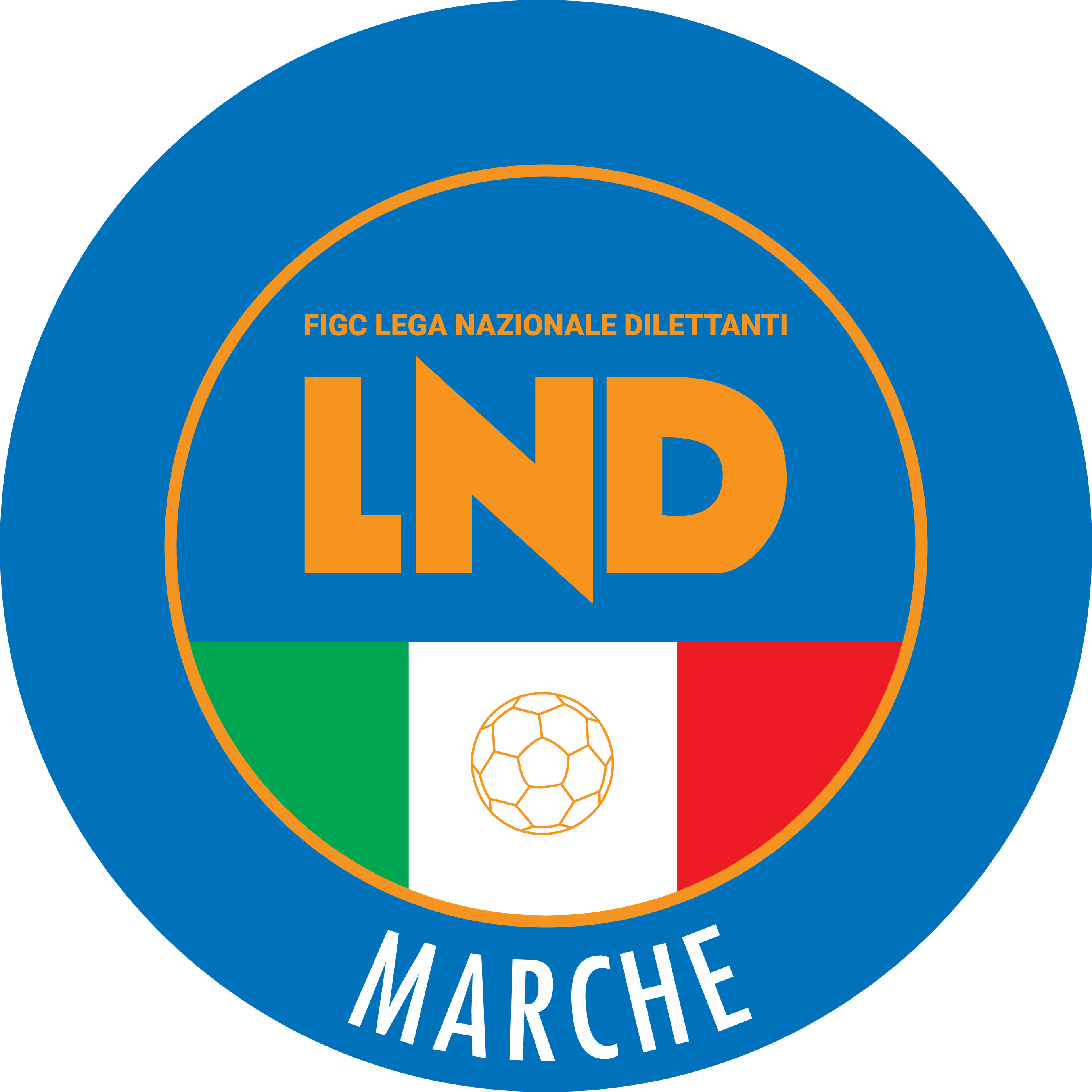 Federazione Italiana Giuoco CalcioLega Nazionale DilettantiCOMITATO REGIONALE MARCHEVia Schiavoni, snc - 60131 ANCONACENTRALINO: 071 285601 - FAX: 071 28560403sito internet: marche.lnd.ite-mail: c5marche@lnd.itpec: c5marche@pec.figcmarche.itTelegram: https://t.me/lndmarchec5Stagione Sportiva 2022/2023Comunicato Ufficiale N° 131 del 15/06/2023Stagione Sportiva 2022/2023Comunicato Ufficiale N° 131 del 15/06/2023GIORNOMATTINOPOMERIGGIOLunedìChiuso15.00 – 17.00Martedì10.00 – 12.00chiusoMercoledìChiusochiusoGiovedì10,00 – 12.00 chiusoVenerdìChiusochiusoIl Responsabile Regionale Calcio a Cinque(Marco Capretti)Il Presidente(Ivo Panichi)